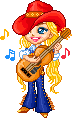 COUNTRY  DANCE  WESTERN                 ACADEMYIntroduction : 16 comptes [1-8] POINT & HEEL & TOUCH, HIP, HIP, COASTER STEP, BALL STEP ¼ PIVOT 1&2&3     Pointe D à droite, PD à côté PG, Talon G devant, PG à côté PD, Pointe D devant &4             Hip Bump D devant en haut, Hip Bump G derrière en bas (PdC sur PG) 5&6          PD derrière, PG à côté PD, PD devant &7-8         PG à côté PD, PD devant, ¼ Tour à gauche (PdC sur PG) (9.00) [9-16] CROSS SHUFFLE, ¾ REVERSE TURN, SYNCOPATED ROCKS 1&2           PD croisé devant PG, PG à gauche, PD croisé devant PG 3-4             ¼ Tour à droite en posant PG derrière, ½ Tour à droite en posant PD devant (6.00) 5-6            Rock G devant, Revenir sur PD &7-8         PG à côté PD, Rock D devant, Revenir sur PG [17-24] ½ TURN SHUFFLE, ¼ TURN SIDE SHUFFLE, SAILOR HEEL, BALL CROSS, POINT 1&2           ¼ Tour à droite en posant PD à D, PG à côté PD, ¼ Tour à droite en posant PD devant (12.00) 3&4           ¼ Tour à droite en posant PG à G, PD à côté PG, PG à gauche (3.00)  5&6           PD croisé derrière PG, PG à gauche, Talon D en diagonale avant droite right &7-8          PD à côté PG, PG croisé devant PD, Pointe D à droite [25-32] CROSS ROCK, BALL CROSS, SIDE, SAILOR ¼ TURN, STEP ¼ PIVOT 1-2             Rock D croisé devant PG, Revenir sur PG &3-4          PD à côté PG, PG croisé devant PD, PD à droite 5&6           PG croisé derrière PD, PD à droite, ¼ Tour à gauche en posant PG devant (12.00) 7-8             PD devant, ¼ Tour à gauche (PdC sur PG) (9.00) TAGS : 16 temps à ajouter à la fin du 3e mur (commence à 6.00) et du 5e mur (commence à 12.00).  CROSS, SIDE ROCK, CROSS, SIDE ROCK, STEP ½ PIVOT, WALK, WALK 1&2           PD croisé devant PG, PG à gauche, Revenir sur PD  3&4           PG croisé devant PD, PD à droite, Revenir sur PG 5-6             PD devant, ½ Tour à gauche (PdC sur PG) 7-8             PD devant, PG devant CROSS, SIDE ROCK, CROSS, SIDE ROCK, STEP ½ PIVOT, WALK, WALK 1&2           PD croisé devant PG, PG à gauche, Revenir sur PD 3&4           PG croisé devant PD, PD à droite, Revenir sur PG 5-6             PD devant, ½ Tour à gauche (PdC sur PG) 7-8             PD devant, PG devant Reprendre la danse au début à 3.00 pour le 3e mur et à 9.00 pour le 5e mur.COUNTRY DANCE WESTERN ACADEMY      703 Rue Boucher de la Rupelle   73100  GRESY-SUR-AIXANGELIQUE  GIRAUD  Tel: 06.15.53.67.55Diplômée  en danse country au Country Dance Instructors Training  (CDIT)countrydancewesternacademy.com